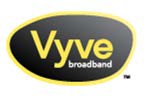 VYVE BROADBAND JOB DESCRIPTIONSystems Engineer – Shawnee, OKEagle, Vyve and Northland are leading broadband Internet providers serving largely non-urban communities in 16 states. A technology leader in the cable and broadband sectors, Vyve Broadband offers an extensive range of broadband, fiber connectivity, cable television and voice services for commercial and residential customers. Residential services include high-speed Internet with speeds up to Vyve Gig, all-digital, high-definition video and fully featured digital voice. Vyve Business Services provides optical Ethernet, PRI and hosted voice services to the business community. Together, Eagle, Vyve and Northland serve areas of Alabama, Arkansas, California, Colorado, Georgia, Idaho, Kansas, Louisiana, Nebraska, North Carolina, Oklahoma, South Carolina, Tennessee, Texas, Washington, and Wyoming.ResponsibilitiesManage and monitor all installed systems and infrastructureInstall, configure, test and maintain operating systems, application software and system management toolsWork with team management to develop budgetary CAPEX/OPEX guidelinesProactively ensure the highest levels of systems and infrastructure availabilityEnsure that reports generated are timely and accurateMonitor and test application performance for potential bottlenecksWork with field staff to identify possible solutions, and work with developers to implement those fixesMaintain security, backup, and redundancy strategiesWrite and maintain custom scriptsWork with field elements to ensure that systems are producing relevant resultsWork with team management to develop the capitol and operational expenses for maintenance of the server systemsRequirementsBS degree in Computer Science, Engineering or a related subject or equivalent work experienceComprehensive experience in installing, configuring and troubleshooting UNIX /Linux based environments.Exposure to in installing, configuring and troubleshooting  Windows base environmentsSolid experience in the administration and performance tuning of application stacks (e.g.,Tomcat, JBoss, Apache, NGINX)Cloud experience with Openstack is a plusExperience with virtualization and containerization (e.g., VMware, Docker, Citrix)Exposure to database operation and maintenance for both structured and unstructured data (e.g., MariaDB, PostGRES, Elasticsearch, Cassandra)Experience with monitoring systems and protocols (e.g., Opennms, PRTG, SNMP, Syslog, ELK stack)Experience with automation software (e.g., Puppet, cfengine, Chef)Through experience in scripting skills (e.g., shell scripts, Perl, Ruby, Python)Solid networking knowledge (OSI network layers, TCP/IP)A self-starterCan function independently, but can communicate and work within a close knit team environmentWE PROUDLY OFFER:A friendly and fun work environmentCommunication and trainingGreat benefits packageEmployees that live in our markets are eligible for courtesy cable including free or reduced priced video, internet AND voice servicesA culture that encourages growth Vyve Broadband, Northland Communications, and Eagle Broadband are equal opportunity employers and do not unlawfully discriminate against employees or applicants for employment on the basis of an individual’s race, color, religion, creed, sex, national origin, age, handicap, disability, marital status, veteran status, reserve or National Guard status, or any other status protected by applicable law.